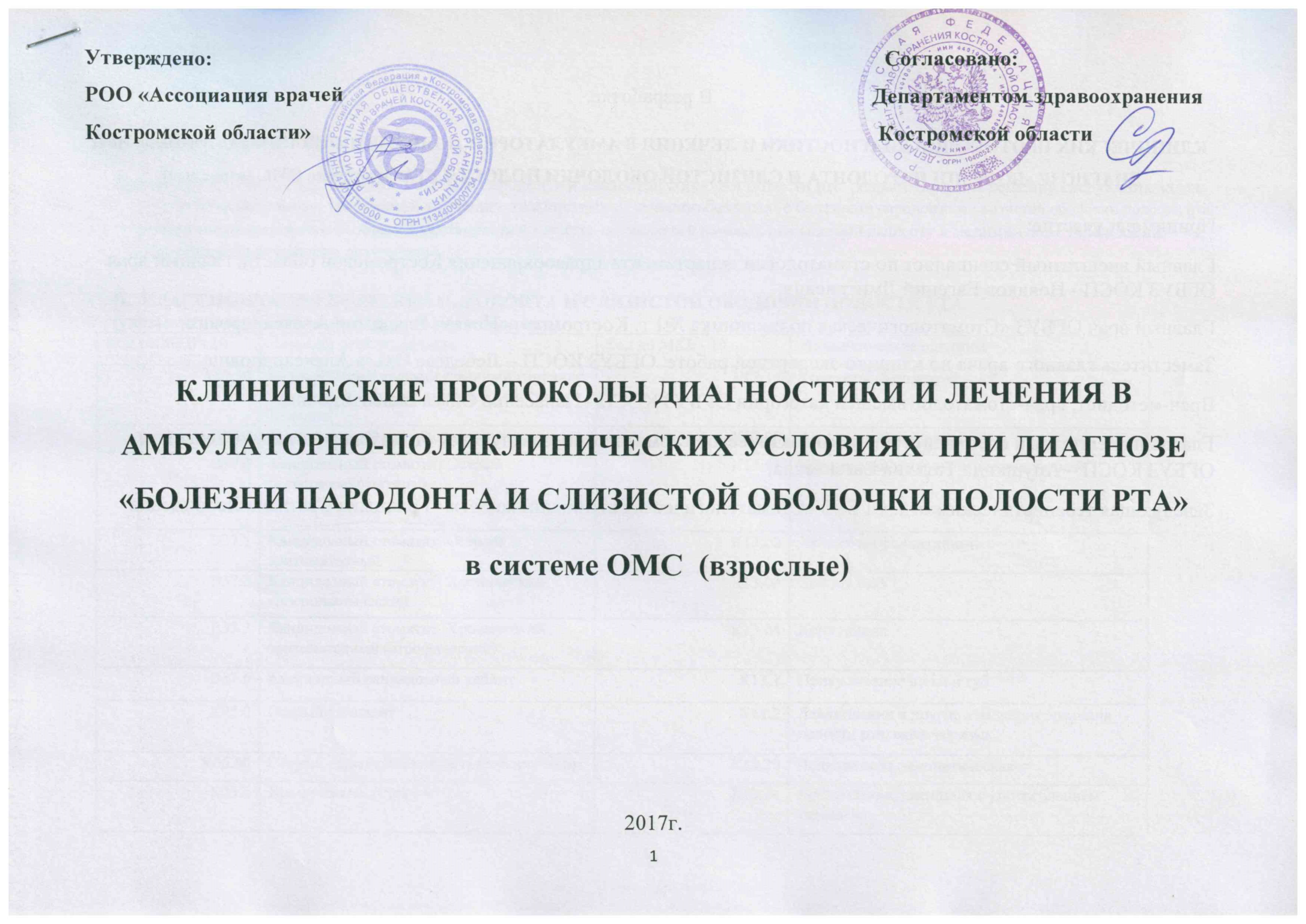 В разработке КЛИНИЧЕСКИХ ПРОТОКОЛОВ ДИАГНОСТИКИ И ЛЕЧЕНИЯ В АМБУЛАТОРНО-ПОЛИКЛИНИЧЕСКИХ УСЛОВИЯХ  ПРИ ДИАГНОЗЕ «БОЛЕЗНИ ПАРОДОНТА И СЛИЗИСТОЙ ОБОЛОЧКИ ПОЛОСТИ РТА» в системе ОМС (взрослые)Принимали участие:Главный внештатный специалист по стоматологии департамента здравоохранения Костромской области, главный врач ОГБУЗ КОСП - Новиков Евгений Дмитриевич;Главный врач ОГБУЗ «Стоматологическая поликлиника №1 г. Костромы»  - Нечаев Владимир Александрович;Заместитель главного врача по клинико-экспертной работе  ОГБУЗ КОСП – Лебедева Ольга Александровна;Врач-методист, врач-стоматолог высшей категории ОГБУЗ КОСП– Панасенко Ольга Валентиновна;Главный внештатный специалист по профилактической стоматологии, заведующая стоматологическим отделением ОГБУЗ КОСП – Апушкина Татьяна Евгеньевна; Заведующая терапевтическим отд. ОГБУЗ «Стоматологическая поликлиника №1» - Голицына Светлана ЛеонидовнаI. ОБЩИЕ ПОЛОЖЕНИЯПротоколы диагностики и  лечения  болезней пародонта и слизистой оболочки полости рта  разработаны для решения следующих задач:-установление единых требований к порядку диагностики и  лечению больных  с болезнями пародонта м слизистой оболочки полости рта ;
- обеспечение оптимальных объемов, доступности и качества медицинской помощи, оказываемой пациенту в медицинском учреждении.- достижение желаемого результатаII.  КЛАССИФИКАЦИЯ БОЛЕЗНЕЙ ПАРОДОНТА И СЛИЗИСТОЙ ОБОЛОЧКИ ПОЛОСТИ РТА. (указывать локализацию патологического процесса).III. ОРГАНИЗАЦИЯ  СТОМАТОЛОГИЧЕСКОЙ ПОМОЩИ ПАЦИЕНТАМ С БОЛЕЗНЯМИ ПАРОДОНТА И СЛИЗИСТОЙ ОБОЛОЧКИ ПОЛОСТИ РТАЛечение пациентов с болезнями пародонта и слизистой оболочки полости рта  проводится в стоматологических медицинских организация, стоматологических отделениях, кабинетах. Оказание помощи больным с болезнями пародонта и слизистой оболочки полости рта осуществляется  врачами-стоматологами, врачами-стоматологами-терапевтами, врачами-стоматологами, врачами-стоматологами общей практики, зубными врачами, зубными врачами. В процессе оказания помощи принимает участие средний медицинский персонал.IV. ТРЕБОВАНИЯ К ДИАГНОСТИКЕ И ЛЕЧЕНИЮ В АМБУЛАТОРНО-ПОЛИКЛИНИЧЕСКИХ УСЛОВИЯХ: Периодичность наблюдения – количество посещений врача (явок к врачу) на протяжении лечения заболевания, зависит от характера заболевания.Дополнительная информация****БДУ  - без дополнительных уточнений**Периодичность наблюдения – количество посещений врача (явок к врачу) на протяжении лечения заболевания, зависит от характера заболевания.***1. Зубы необходимо чистить мягкой  зубной щеткой с пастой два раза в день. После еды следует полоскать рот для удаления остатков пищи.2. Для чистки межзубных промежутков  использовать межзубные ершики, зубные нити (флоссы).3.При возникновении кровоточивости при чистке зубов нельзя прекращать  гигиенические  процедуры. Если кровоточивость не проходит в течение 3-х  дней, необходимо обратиться к лечащему врачу.5.При повышенной чувствительности твердых тканей зубов, использовать специальные зубные пасты для снижения чувствительности зубов и обратиться к своему лечащему врачу.6. Обязательно посещать плановые осмотры для  проведения мероприятий по профилактике воспалительных заболеваний пародонта не реже 2 раз в год7.Необходимо полноценное и своевременное восстановление дефектов зубов и зубных рядов.8.Устранение хронических очагов инфекции.9. Лечение соматических заболеваний.10.Соблюдение диеты и диетотерапии.11.Устранение вредных привычек.**** - хирургические методы лечения заболеваний пародонта ( открытый кюретаж, лоскутная операция и др.) не предусмотрены Классификатором основных медицинских услуг по оказанию первичной медико-санитарной специализированной стоматологической помощи, оказанной в амбулаторных условиях, выраженной в условных единицах трудоемкости (УЕТ).В каждом конкретном случае за лечащим врачом остается право выбора той или иной методики лечения стоматологического заболевания, а также решение о выборе применяемых лекарственных препаратов, медикаментов и  расходных материалов.Алгоритм профессиональной гигиены  рта и зубовЭтапы профессиональной гигиены:— обучение пациента индивидуальной гигиене рта;—  контролируемая чистка зубов— удаление  над-  и поддесневых зубных отложений;— полирование поверхностей зубов;— устранение факторов, способствующих скоплению зубного налета;— аппликации реминерализирующих и фторсодержащих средств (за исключением районов с высоким содержанием фтора в питьевой воде, более 1 мг/л);—  мотивация пациента к профилактике и лечению стоматологических заболеваний.             Процедура проводится в одно посещение.При удалении зубных отложений (зубной камень, мягкий зубной налет) следует соблюдать ряд условий:— провести  обработку  рта раствором антисептика (0,06% раствор хлоргексидина, 0,05% раствор перманганата калия);— при выраженной гиперестезии зубов и отсутствии общих противопоказаний  удаление зубных отложений нужно проводить под местным обезболиванием;-- изолировать обрабатываемые зубы от слюны;-- обратить внимание на то, что рука, удерживающая инструмент, должна быть фиксирована на подбородке пациента или соседних зубах, терминальный стержень инструмента располагается параллельно оси зуба, основные движения – рычагообразные и соскабливающие – должны быть плавными, нетравмирующими.            В области металлокерамических, керамических, композитных реставраций, имплантатов (при обработке последних используются пластиковые инструменты), применяют ручной способ удаления зубных отложений.            Ультразвуковые аппараты не следует использовать у пациентов с респираторными и инфекционными заболеваниями, а также у больных с кардиостимуляторами.Для удаления налета и полирования поверхностей зубов  используют резиновые колпачки, для жевательных поверхностей — вращающиеся щеточки, для контактных поверхностей — вращающиеся ершики, резиновые конусы, суперфлоссы,  флоссы и абразивные штрипсы. Полировочную пасту следует использовать, начиная с крупнодисперсной и заканчивая мелкодисперсной. При обработке поверхностей имплантатов следует использовать мелкодисперсные полировочные пасты и резиновые колпачки.Необходимо устранить факторы, способствующие скоплению зубного налета: удалить нависающие края пломб, провести повторное полирование пломб.Периодичность проведения профессиональной гигиены полости рта и зубов зависит от стоматологического статуса пациента (гигиенического состояния полости рта, интенсивности кариеса зубов, состояния тканей пародонта, наличия несъемной ортодонтической конструкции и стоматологических имплантатов). Минимальная периодичность проведения профессиональной гигиены — 2 раза в год. Код по МКБ - 10Нозологические единицыКод по МКБ - 10Нозологические единицыНозологические единицыА69.10Острый некротический язвенный гингивит [фузоспирохетозный гингивит][гингивит Венсана]К12.14Контактный стоматитКонтактный стоматитВ00.2Герпетический гингивостоматитК13.00Ангулярный хейлитАнгулярный хейлитВ37.0Кандидозный стоматит. Острый псевдомембранозныйК13.01Хейлит гландулярный апостематозныйХейлит гландулярный апостематозныйВ37.1Кандидозный стоматит. Острый эритоматозныйК13.02Хейлит эксфолиативныйХейлит эксфолиативныйВ37.2Кандидозный стоматит. Хронический гиперпластическийК13.03Хейлит БДУ*Хейлит БДУ*В37.3Кандидозный стоматит. Хронический эритематозный (атрофический)К13.04ХейлодинияХейлодинияВ37.6Ангулярный кандидозный хейлитК13.1Прикусывание щеки и губПрикусывание щеки и губК05.0Острый гингивитК13.2Лейкоплакия и другие изменения эпителия полости рта, включая языкЛейкоплакия и другие изменения эпителия полости рта, включая языкК05.00Острый стрептококковый гингивостоматитК13.20Лейкоплакия идиопатическаяЛейкоплакия идиопатическаяК05.1Хронический гингивитК13.21Лейкоплакия, связанная с употреблением табакаЛейкоплакия, связанная с употреблением табакаК05.10Хронический гингивит. Простой маргинальныйК13.22ЭритроплакияЭритроплакияК05.11Хронический гингивит.ГиперпластическийК13.23ЛейкедемияЛейкедемияК05.12Хронический гингивит.ЯзвенныйК13.24 Небо курильщика (никотиновый лейкокератоз неба) (никотиновый стоматит Небо курильщика (никотиновый лейкокератоз неба) (никотиновый стоматитК05.13Хронический гингивит.ДесквамативныйК13.3Волосатая лейкоплакияВолосатая лейкоплакияК05.2Острый пародонтитК14.0ГлосситГлосситК05.20Периодонтальный абсцесс[ пародонтальный абсцесс] десневого происхождения без свищаК14.01Травматическое изъязвление языкаТравматическое изъязвление языкаК05.21Периодонтальный абсцесс[ пародонтальный абсцесс] десневого происхождения со свищомК14.1"Географический" язык"Географический" языкК05.30Хронический пародонтит.ЛокализованныйК14.2Срединный ромбовидный глосситСрединный ромбовидный глосситК05.31Хронический пародонтит.ГенерализованныйК14.3Гипертрофия сосочков языкаГипертрофия сосочков языкаК05.4ПародонтозК14.30Обложенный языкОбложенный языкК06.2Поражения десны и беззубого альвеолярного края, обусловленные травмойК14.31К14.31"Волосатый" языкК06.23Гиперплазия вследствие раздражения [ связанная с ношением съемного протеза]К14.32К14.32Гипертрофия листовидных сосочковК12.0Рецидивирующие афты полости ртаК14.38К14.38Другая уточненная гипертрофия сосочков языкаК12.00Рецидивирующие ( малые) афты К14.4К14.4Атрофия сосочков языкаК12.02Герпетиформный стоматит [герпетиформная сыпь]К14.5К14.5Складчатый языкК12.03Афты БеднараК14.6К14.6ГлоссодинияК12.04Рецидивирующие афты. Травматическое изъязвлениеК14.60К14.60Глоссопироз [жжение языка]К12.1СтоматитК14.61К14.61Глоссодиния [боль в языке]К12.10Стоматит артефициальныйL 10.0L 10.0Пузырчатка обыкновеннаяК12.12Стоматит, связанный с ношением зубного протезаL43.8L43.8Проявления красного плоского лишая в полости ртаК12.13Папиллярная гиперплазия небаL51.0L51.0Небуллезная эритема многоформная. Проявления в полости ртаВид медицинской помощипервичная медико-санитарная помощьУсловия оказания медицинской помощиамбулаторноФорма оказания медицинской помощиплановаяКатегория возрастнаявзрослыеКод по МКБ-10Диагностические мероприятияДиагностические мероприятияЛечебные мероприятияЛечебные мероприятияЛекарственные препараты и медикаменты, стоматологические материалы/ физиолечение(на усмотрение лечащего врача, по показаниям)Сроки леченияДостигнутый результатКод по МКБ-10Обязательные, кратность выполнения:  «1» - если 1 раз; «согласно алгоритму» - если обязательно несколько раз (1 и более)Требующие обоснования (по показаниям, на усмотрение лечащего врача)Обязательные, кратность выполнения:  «1» - если 1 раз; «согласно алгоритму» - если обязательно несколько раз (1 и более)Требующие обоснования (по показаниям, на усмотрение лечащего врача)Лекарственные препараты и медикаменты, стоматологические материалы/ физиолечение(на усмотрение лечащего врача, по показаниям)Сроки леченияДостигнутый результат К05.0 К05.10 К05.11 К05.12 К05.13 Сбор анамнеза и жалоб при патологии полости рта-1; внешний осмотр челюстно-лицевой области-1;пальпация челюстно-лицевой области -1; определение прикуса (при первичном обращении)-1 (физиологический, патологический);визуальное исследование при патологии полости рта-1; осмотр полости рта с помощью инструментов (с заполнением зубной формулы первичном обращении) -1; пальпация органов полости рта -1;определение степени патологической подвижности зубов – 1; определение пародонтальных индексов -1;определение индекса гигиены -1.термодиагностика зуба; перкуссия зубов;витальное окрашивание твердых тканей зуба;прицельная внутриротовая контактная рентгенография;радиовизиография; ортопантомография;описание и интерпретация рентгенографических изображений; пальпация органов полости рта;направление пациента на консультацию к специалистам (врач-терапевт, врач-гинеколог, врач-эндокринолог, врач-гематолог и др); направление к врачу-стоматологу хирургу для проведения гингивэктомии.Обучение гигиене полости рта -1 и более; профессиональная гигиена полости рта и зубов -1 ; назначение диетической терапии  при заболеваниях полости рта и зубов-1;назначение лекарственных препаратов при заболеваниях полости рта и зубов-1.Аппликационная анестезия; инфильтрационная анестезия и/или проводниковая анестезия;профессиональная гигиена полости рта; избирательное полирование  зуба; местное применение реминерализующих препаратов в области зуба; сошлифовывание твердых тканей зуба; наложение лечебной повязки; удаление наддесневых зубных отложений  ручным методом.Анестетики; антисептики; противомикробные препараты для местного лечения заболеваний рта; пасты полировочные; препараты для окрашивания  твердых тканей зуба; препараты для фторирования твердых тканей зуба;физиолечениеДо 21 дня(периодичность наблюдения **– 3 и более)Лечение завершено (301); выздоровление  (301)К05.2К05.20К05.21Сбор анамнеза и жалоб при патологии полости рта-1; внешний осмотр челюстно-лицевой области-1; пальпация челюстно-лицевой области -1;определение прикуса  (при первичном обращении) -1 (физиологический, патологический);визуальное исследование при патологии полости рта-1; определение степени патологической подвижности зубов – 1; пальпация органов полости рта – 1;осмотр полости рта с помощью инструментов (с заполнением зубной формулы первичном обращении) -1; определение индекса гигиены -1; перкуссия зубов – 1, исследование пародонтальных карманов-1; определение пародонтальных индексов -1;прицельная внутриротовая контактная рентгенография -1;описание и интерпретация рентгенографических изображений- 1.Исследование зубов с использованием стоматологического зонда; термодиагностика зуба; перкуссия зубов;витальное окрашивание твердых тканей зуба; определение индексов гигиены полости рта; направление к врачу-стоматологу хирургу для проведения хирургического лечения;радиовизиография:ортопантомография;  описание и интерпретация рентгенографических изображений.Обучение гигиене полости рта -1 и более;удаление наддесневых зубных отложений  ручным методом-1; назначение лекарственных препаратов при заболеваниях полости рта и зубов-1.Аппликационная анестезия; инфильтрационная анестезия и/или проводниковая анестезия; избирательное полирование зуба; сошлифовывание твердых тканей зуба; наложение лечебной повязки;закрытый кюретаж; орошение зубодесневых карманов; введение лекарственных препаратов в пародонтальный карман; профессиональная гигиена полости рта; Анестетики; антисептики; противомикробные препараты для местного лечения заболеваний рта;  пасты полировочные; препараты для окрашивания  твердых тканей зуба; физиолечение.До 7 дней(периодичность наблюдения **– 3 и более)Улучшение, стабилизация.Лечение завершено (301); ремиссия(302)К05.30 К05.31(стадии:легкая, средняя, тяжелаяСбор анамнеза и жалоб при патологии полости рта-1; внешний осмотр челюстно-лицевой области-1; определение прикуса (при первичном обращении) -1 (физиологический, патологический);визуальное исследование при патологии полости рта-1; пальпация органов полости рта – 1; осмотр полости рта с помощью инструментов (с заполнением зубной формулы первичном обращении) -1; перкуссия зубов – 1, исследование пародонтальных карманов-1 и более; определение степени патологической подвижности зубов – 1; определение индекса гигиены -1; определение пародонтальных индексов -1;ортопантомография -1;  описание и интерпретация рентгенографических изображений -1.Исследование зубов с использованием стоматологического зонда; термодиагностика зуба; перкуссия зубов;прицельная внутриротовая контактная рентгенография;радиовизиография; витальное окрашивание твердых тканей зуба; направление к врачу-стоматологу хирургу для проведения хирургического лечения****;описание и интерпретация рентгенографических изображений.Обучение гигиене полости рта -1 и более; профессиональная гигиена полости рта и зубов -1; назначение лекарственных препаратов при заболеваниях полости рта и зубов-1; профессиональная гигиена полости рта -1.Аппликационная анестезия; инфильтрационная анестезия и/или проводниковая анестезия; избирательное полирование зуба; местное применение реминерализующих препаратов в области зуба; сошлифовывание твердых тканей зуба; наложение лечебной повязки; временное шинирование; закрытый кюретаж; орошение зубодесневых карманов; введение лекарственных препаратов в пародонтальный карман;  удаление наддесневых и поддесневых зубных отложений ручным методом.Анестетики; препараты для аппликационной анестезии; антисептики; противомикробные препараты для местного лечения заболеваний рта;  пасты полировочные; препараты для окрашивания  твердых тканей зуба; препараты для фторирования твердых тканей зуба; физиолечение.До 30 дней(периодичность наблюдения** – 4 и более)Улучшение, стабилизация.Лечение завершено (301); ремиссия(302)К05.4Сбор анамнеза и жалоб при патологии полости рта-1; внешний осмотр челюстно-лицевой области-1; визуальное исследование при патологии полости рта-1; определение прикуса  (при первичном обращении) -1 (физиологический, патологический);пальпация органов полости рта – 1;осмотр полости рта с помощью инструментов (с заполнением зубной формулы первичном обращении) -1; определение индекса гигиены -1;пальпация органов полости рта -1;ортопантомография -1;  описание и интерпретация рентгенографических изображений -1.Исследование зубов с использованием стоматологического зонда; термодиагностика зуба; перкуссия зубов;прицельная внутриротовая контактная рентгенография;радиовизиография; витальное окрашивание твердых тканей зуба; определение индексов гигиены полости рта.Обучение гигиене полости рта -1; избирательное полирование зуба -1; местное применение реминерализующих препаратов в области зуба -1;Сошлифовывание твердых тканей зуба; назначение лекарственных препаратов при заболеваниях полости рта и зубов; Препараты для окрашивания  твердых тканей зуба; препараты для фторирования твердых тканей зуба;физиолечениеДо 30 дней(периодичность наблюдения **– 3 и более)Компенсация функции, стабилизация.Лечение завершено (301); ремиссия(302)А69.10(гингивит ВенсанаСбор анамнеза и жалоб при патологии полости рта-1; внешний осмотр челюстно-лицевой области-1; определение прикуса  (при первичном обращении) -1 (физиологический, патологический);визуальное исследование при патологии полости рта-1;  определение индекса гигиены -1; определение пародонтальных индексов -1 и более;осмотр полости рта с помощью инструментов (с заполнением зубной формулы первичном обращении) -1; пальпация органов полости рта – 1.Термодиагностика зуба; перкуссия зубов;прицельная внутриротовая контактная рентгенография;радиовизиография; ортопантомография; описание и интерпретация рентгенографических изображений;витальное окрашивание твердых тканей зуба; получение соскоба с эрозивно-язвенных элементов слизистой оболочки;  направление пациента на консультацию к специалистам (врач-терапевт, врач-инфекционист и др.);Обучение гигиене полости рта -1 и более; снятие зубного налета с одного зуба -1 и более; профессиональная гигиена полости рта-1;  назначение лекарственных препаратов при заболеваниях полости рта и зубов-1 и более.Аппликация лекарственного препарата на слизистую оболочку полости рта; наложение лечебной повязки при заболеваниях слизистой оболочки полости рта; сошлифовывание твердых тканей зуба; санация полости рта; удаление наддесневых и поддесневых зубных отложений в области зуба ручным методом -1.Препараты для окрашивания  твердых тканей зуба; ферментативные препараты; кератопластические препараты; противомикробные препараты для системного применения; нестероидные противовоспалительные препараты; витамины; антигистаминные препараты; физиолечение.До18 дней(периодичность наблюдения **– 3 и более)Лечение завершено (301); выздоровление  (301)B 37.0B 37.1B 37.2B 37.3B 37.6Сбор анамнеза и жалоб при патологии полости рта-1; внешний осмотр челюстно-лицевой области-1; визуальное исследование при патологии полости рта-1; определение прикуса-1 (физиологический, патологический);осмотр полости рта с помощью инструментов (с заполнением зубной формулы первичном обращении) -1; Определение индексов гигиены полости рта; получение соскоба с эрозивно-язвенных элементов слизистой оболочки;  направление пациента на консультацию к специалистам (врач-терапевт, врач-дерматолог и др.);Обучение гигиене полости рта -1; аппликация лекарственного препарата на слизистую оболочку полости рта -1 и более;назначение лекарственных препаратов при заболеваниях полости рта и зубов-1.Санация полости рта; удаление зубных отложений; профессиональная гигиена полости рта Витамины; антигистаминные препараты; препараты, содержащие йод и йодозаменяющие препараты; противогрибковые антибиотики; препараты для местного лечения грибковых заболеваний полости рта; красители; щелочные полоскания; антисептики; кератопластические препаратыДо 30 дней(периодичность наблюдения **– 3 и более)Лечение завершено (301); выздоровление  (301)B00.2Сбор анамнеза и жалоб при патологии полости рта-1; внешний осмотр челюстно-лицевой области-1; визуальное исследование при патологии полости рта-1; определение прикуса  (при первичном обращении) -1 (физиологический, патологический);осмотр полости рта с помощью инструментов (с заполнением зубной формулы первичном обращении) -1; Направление пациента на консультацию к специалистам (врач-терапевт и др.);Обучение гигиене полости рта -1; аппликация лекарственного препарата на слизистую оболочку полости рта -1 и более;назначение лекарственных препаратов при заболеваниях полости рта и зубов-1.Санация полости рта; профессиональная гигиена полости ртаПротивовирусные препараты; витамины; антигистаминные препараты; анальгезирующие и нестероидные противовоспалительные средства; местноанестезирующие препараты; антисептики; противовирусные мази; кератопластические препараты; физиолечение.До 14 дней(периодичность наблюдения **– 3 и более)Лечение завершено (301); выздоровление  (301)К05.0К06.2К06.23К12.0К12.00К12.02К12.03К12.04К12.1К12.10К12.12К12.13К12.14К13.00К13.01К13.02К13.03К13.04К13.1К13.2К13.20К13.21К13.22К13.23К13.24К13.3К14.0К14.01К14.1К14.2К14.3К14.30К14.31К14.32К14.38К14.4К14.5К14.6К14.60К14.61L10.0L43.8L51.0Сбор анамнеза и жалоб при патологии полости рта-1; внешний осмотр челюстно-лицевой области-1; визуальное исследование при патологии полости рта-1; определение прикуса  (при первичном обращении) -1 (физиологический, патологический);осмотр полости рта с помощью инструментов (с заполнением зубной формулы первичном обращении) -1; Направление пациента на консультацию к специалистам (врач-терапевт, врач-дерматолог,  врач-стоматолог-ортопед, врач-стоматолог-хирург и др.);Обучение гигиене полости рта -1; аппликация лекарственного препарата на слизистую оболочку полости рта -1 и более;назначение лекарственных препаратов при заболеваниях полости рта и зубов-1.Санация полости рта; профессиональная гигиена полости рта; назначение диетической терапии при заболеваниях полости рта и зубов.Витамины; антигистаминные препараты; анальгезирующие и нестероидные противовоспалительные средства; местноанестезирующие препараты; антисептики; антибактериальные препараты; противовирусные мази; гормональные (кортикостероидные) мази; препараты (мази), влияющие на процессы тканевого обмена; нестероидные противовоспалительные препараты;  средства (мази), влияющие на свертывание крови, антикоагулянты; кератопластические препараты; физиолечениеДо 30 дней(периодичность наблюдения **– 3 и более)Лечение завершено (301); ремиссия(302)